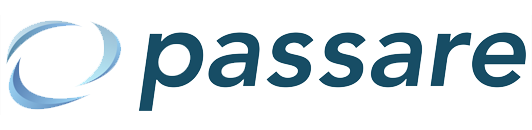 Case ImportCase BranchCase Information > BranchFirst Call > Case Options > BranchCase NumberPin Menu > Case IdentifierCase TypeCase Information > At Need Box checkedCase Created AtCase Created > Pin MenuCase StatusCase Information > Case StatusDecedent Title First Call > Deceased Vitals > TitleVital Statistics > Basic Information > TitleDecedent First NameFirst Call > Deceased Vitals > First NameVital Statistics > Basic Information > First NameDecedent Middle NameFirst Call > Deceased Vitals > Middle NameVital Statistics > Basic Information > Middle NameDecedent Last NameFirst Call > Deceased Vitals > Last NameVital Statistics > Basic Information > Last NameDecedent SuffixFirst Call > Deceased Vitals > SuffixVital Statistics > Basic Information > SuffixDecedent Alternate NameFirst Call > Deceased Vitals > Alternate NameVital Statistics > Basic Information > Alternate NameDecedent SSNFirst Call > Deceased Vitals > Social Security #Vital Statistics > Basic Information > Social Security #Decedent Address 1Vital Statistics > Basic Information > Address Line 1Decedent Address 2Vital Statistics > Basic Information > Address Line 2Decedent CityVital Statistics > Basic Information > CityDecedent CountyVital Statistics > Basic Information > CountyDecedent StateVital Statistics > Basic Information > StateDecedent Zip CodeVital Statistics > Basic Information > ZipDecedent CountryVital Statistics > Basic Information > CountryDecedent GenderFirst Call > Deceased Vitals > GenderVital Statistics > Basic Information > GenderDecedent Marital StatusVital Statistics > Basic information > Marital StatusDecedent Level of EducationThis did not import to any fieldThis field must match EXACTLY with what is in the drop-downDecedent OccupationVital Statistics > Education & Occupation > OccupationDecedent Date of BirthFirst Call > Deceased Vitals > Date of BirthVital Statistics > Beginning of Life > Date of BirthDecedent Date of Birth CityVital Statistics > Beginning of Life > CityDecedent Date of Birth CountyVital Statistics > Beginning of Life > CountyDecedent Date of Birth StateVital Statistics > Beginning of Life > StateDecedent Date of Birth CountryVital Statistics > Beginning of Life > CountryDecedent Date of DeathFirst Call > Pronouncement > Date of DeathVital Statistics > End of Life > Date of DeathDecedent Location of DeathFirst Call > Location of Death > Location of Death (Decedent's Residence, Hospital, Nursing Home, etc.)Decedent Location of Death NameFirst Call > Location of Death > Hospital NameVital Statistics > End of Life > Hospital NameDecedent NotesVital Statistics > Internal NotesInternal Notes > Internal Case NotesClient Service TypesWe do not importDisposition TypeDisposition > Basic Information > Disposition TypeDisposition DateDisposition > Basic Information > Disposition DateDisposition NotesDisposition > Internal NotesInternal Notes > Internal Case NotesDisposition Address 1Disposition > Disposition Address > Address Line 1Disposition Address 2Disposition > Disposition Address > Address Line 2Disposition CityDisposition > Disposition Address > CityDisposition StateDisposition > Disposition Address > StateDisposition ZipDisposition > Disposition Address > ZipDisposition CountryDisposition > Disposition Address > CountrySigned DateGoods & Services > Sign > Signed DateGS Sent To Accounting Date (Exported Date)Goods & Services > Sign > Exported DatePA Sent To Accounting Date (Added to Accounting Date)Goods & Services > Accounting History > Added to Accounting ByAcquaintances ImportTitleFamily & Friends > Edit Family/Friend > TitleFirst NameFamily & Friends > Edit Family/Friend > First NameMiddle NameFamily & Friends > Edit Family/Friend > Middle NameLast NameFamily & Friends > Edit Family/Friend > Last NameSuffixFamily & Friends > Edit Family/Friend > SuffixPreferred NameFamily & Friends > Edit Family/Friend > Alternate NameRolesFamily & Friends > Edit Family/Friend > RolesAll roles did not come overFamily MemberEmbalming AuthorizerRelationshipFamily & Friends > Edit Family/Friend > RelationshipSpouse First NameFamily & Friends > Edit Family/Friend > SpouseImports the First and Last name togetherPassare automatically creates a new entry in family & friends for the spouseSpouse Last NameFamily & Friends > Edit Family/Friend > SpouseImports the First and Last name togetherPassare automatically creates a new entry in family & friends for the spouseDeceasedFamily & Friends > Edit Family/Friend > Deceased?Interprets False as NoDate of DeathFamily & Friends > Edit Family/Friend > Date of DeathOnly shows up if deceased is checked as “Yes”Place of DeathFamily & Friends > Edit Family/Friend > Place of DeathOnly shows up if deceased is checked as “Yes”Place of BurialFamily & Friends > Edit Family/Friend > Place of BurialAddress 1Family & Friends > Edit Family/Friend > Address Line 1Address 2Family & Friends > Edit Family/Friend > Address Line 2CityFamily & Friends > Edit Family/Friend > CityStateFamily & Friends > Edit Family/Friend > StateZipFamily & Friends > Edit Family/Friend > ZipCountryFamily & Friends > Edit Family/Friend > CountryEmail AddressFamily & Friends > Edit Family/Friend > Email AddressHome PhoneFamily & Friends > Edit Family/Friend > Primary PhoneWork PhoneFamily & Friends > Edit Family/Friend > Other PhoneMobile PhoneFamily & Friends > Edit Family/Friend > Secondary PhoneEvents ImportEvent TypeFuneral Options > EventEvent DateFuneral Options > Funeral Service > DateStart TimeFuneral Options > Funeral Service > Start TimeEnd TimeFuneral Options > Funeral Service > End TimeVenue NameFuneral Options > Funeral Service > VenueVenue Address Line 1Funeral Options > Funeral Service > Show Address > Address Line 1Venue Address Line 2Funeral Options > Funeral Service > Show Address > Address Line 2Venue CityFuneral Options > Funeral Service > Show Address > CityVenue StateFuneral Options > Funeral Service > Show Address > StateVenue Postal CodeFuneral Options > Funeral Service > Show address > ZipAttendanceFuneral Options > Funeral Service > AttendanceNotesFuneral Options > Funeral Service > NotesGoods and Services ImportItem TitleGoods & Services > Funeral Home Charges > Professional ServicesAll Goods & Services come over as general itemsQuantityGoods & Services > Funeral Home ChargesUnit PriceGoods & Services > Funeral Home ChargesTotal PriceGoods & Services > Funeral Home ChargesAdd to Initial contractGoods & Services > Funeral ChargesWith answer as true, it shows up in the contract pricingPayment ImportPayment DatePayments & Adjustments > DatePayment TypePayments & Adjustments > TypePayment AmountPayments & Adjustments > AmountPayment DetailPayments & Adjustments > DetailsVeteran ImportMilitary ServiceVeteran Information > History of US Military Service > YesBranch of ServiceVeteran Information > Basic Info > Primary Branch of ServiceMilitary Serial NumberVeteran Information > Basic Info > Military Serial NumberVA File NumberVeteran Information > Basic Info > VA File NumberDate of EnlistmentVeteran Information > Basic Info > Date of EnlistmentDate of DischargeVeteran Information > Basic Info > Date of DischargeCurrent RankingVeteran Information > Basic Info > Current or Most Recent RankingMilitary StatusVeteran Information > Basic Info > StatusHonorable DischargeVeteran Information > Basic Info > Honorable DischargeChecks the boxService-Connected DeathVeteran Information > Basic Info > Service-Connected DeathChecks the box